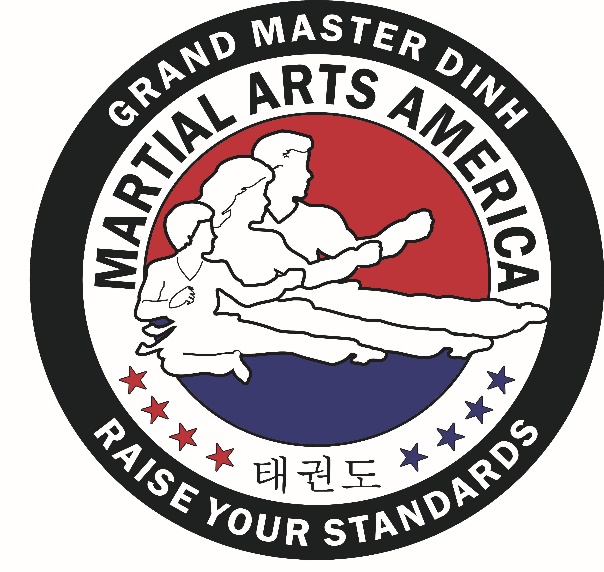 Tae Kwon Do ScheduleLittle Ninja’sWhite BeltYellow BeltsGreen Belts and AboveAdult Class809 Coldwater RoadMurray KY, 42071(270)753-6111MondayTuesdayWednesdayThursdayFridaySaturday3:45 p.m. – 4:15 p.m.3:45 p.m. – 4:15 p.m.3:45 p.m. – 4:15 p.m.MondayTuesdayWednesdayThursdayFridaySaturday5:10 p.m. – 5:50 p.m.5:10 p.m. – 5:50 p.m.5:10 p.m. – 5:50 p.m.MondayTuesdayWednesdayThursdayFridaySaturday5:10 p.m. – 5:50 p.m.5:10 p.m. – 5:50 p.m.5:10 p.m. – 5:50 p.m.MondayTuesdayWednesdayThursdayFridaySaturday4:15 p.m. – 5:00 p.m.4:15 p.m. – 5:00 p.m.4:15 p.m. – 5:00 p.m.4:15 p.m. – 5:00 p.m.4:15 p.m. – 5:00 p.m.10:15 a.m. – 11:00 a.m.MondayTuesdayWednesdayThursdayFridaySaturday6:00 p.m. – 6:45 p.m.6:00 p.m. – 6:45 p.m.6:00 p.m. – 6:45 p.m.9:15 a.m. – 10:00 a.m.